Федеральное государственное бюджетное образовательное учреждениевысшего образования "Красноярский государственный медицинский университет имени профессора В.Ф. Войно-Ясенецкого"Министерства здравоохранения Российской ФедерацииКафедра инфекционных болезней и эпидемиологии с курсом ПОЭпидемиологияРабочая тетрадь для обучающихся 6 курсапо специальности 31.05.01 Лечебное делоУчебное пособиеКрасноярск2022 УДК 616.9(075.8)ББК 55.14        И74Авторы: канд. мед. наук, доц. Т. Ю. Кузьмина; д-р мед. наук, проф. Е. П. Тихонова; д-р мед. наук, проф. Н. С. Миноранская; канд. мед. наук, доц. Н. В. Андронова Рабочая тетрадь по эпидемиологии разработана в рамках дисциплины «Эпидемиология», отвечает требованиям ФГОС ВО для студентов высших учебных заведений, обучающихся по специальности Дисциплины «Эпидемиология» для ОПОП ВО по специальности 31.05.01 Лечебное дело, очная форма обучения.Утверждено к печати ЦКМС КрасГМУ (протокол № __ от ________ г.)                                                                                                    УДК 616.9(075.8)   ББК 55.14                           © ФГБОУ ВО КрасГМУ им. проф. В.Ф. Войно-Ясенецкого                                                                                   Минздрава России, 2022Федеральное государственное бюджетное образовательное учреждениевысшего образования "Красноярский государственный медицинский университет имени профессора В.Ф. Войно-Ясенецкого"Министерства здравоохранения Российской ФедерацииКафедра инфекционных болезней и эпидемиологии с курсом ПОЭПИДЕМИОЛОГИЯРабочая тетрадь для обучающихся 6 курсапо специальности 31.05.01 Лечебное делоУчебное пособие______________________________________Ф. И. О.______________________________группаКрасноярск2022ОГЛАВЛЕНИЕГлоссарий………………………………………………………………………..5Введение…………………………………………………………………………7Основная часть…………………………………………………………………..10   Занятие №1 …………………………………………………………………….10   Занятие №2……………………………………………………………………..20   Занятие №3……………………………………………………………………..29   Занятие №4……………………………………………………………………..40Список литературы………………………………………………………………49ГлоссарийЭпидемиология  – общемедицинская наука, изучающая закономерности возникновения и распространения заболеваний различной этиологии с целью разработки профилактических мероприятий (преморбидная, первичная, вторичная и третичная профилактика). Эпидемический процесс – распространение инфекционных заболеваний среди людей.Инфекция - представляет собой широкое общебиологическое понятие, характеризующее проникновение патогенного возбудителя 
(вирус, бактерия и др.) в другой более высокоорганизованный животный организм и последующее их антагонистическое взаимоотношение.
 Инфекция - взаимодействие возбудителей-паразитов и восприимчивого организма человека, выражается в виде болезни или бессимптомного носительства.Инфекционный процесс - сложный многокомпонентный процесс динамического взаимодействия инфекционных патогенных агентов с макроорганизмом.Объектом эпидемиологии инфекционных болезней является эпидемический процесс, закономерности его развития и формы проявления. Предмет эпидемиологии -  процесс возникновения и распространения любых патологических состояний среди людей   (в популяции) и состояние здоровья (невозможность возникновения и распространения патологических состояний). Источник инфекции – живой организм либо неживой объект окружающей среды, в котором (либо на поверхности которого) возбудитель инфекционного заболевания способен не просто сохраняться, но и размножаться, увеличивая свою численность.Механизм передачи инфекции – принципиальная идея, лежащая в основе способности конкретного возбудителя передаваться от источника инфекции к восприимчивому индивидууму.Путь передачи - конкретный способ практической реализации механизма передачи.Фактор передачи – живой организм либо неживой объект окружающей среды, который способен механически транспортировать возбудителей инфекционного заболевания от источника инфекции к восприимчивому индивидууму.Восприимчивость к инфекционному заболеванию – это способность человека поддерживать жизнедеятельность агента указанного заболевания с возможным развитием клинических проявлений болезни.Невосприимчивость к инфекционному заболеванию – врожденная либо приобретенная способность человеческого организма противостоять жизнедеятельности каких-либо возбудителей инфекционных заболеваний, что приводит к тому, что указанный индивидуум не может заболеть определенными инфекционными болезнями, на которые распространяется невосприимчивость.Вакцинопрофилактика - искусственное воспроизведение специфического иммунного ответа с целью создания у человека невосприимчивости к инфекционным заболеваниям путем введения вакцин.Очаг инфекционного заболевания – территория с находящимся на ней источником инфекции и всеми факторами передачи, в пределах которой возможно заражение от данного источника инфекции.Противоэпидемические мероприятия – это вся совокупность обоснованных на данном этапе развития медицинской науки рекомендаций, обеспечивающих предупреждение инфекционных заболеваний среди отдельных групп населения, снижение заболеваемости и ликвидацию отдельных инфекций. ВведениеРабочая тетрадь по эидемиологии предназначена для оценки и контроля образовательных достижений обучающихся, освоивших программу учебной дисциплины «Эпидемиология» программы подготовки специалистов ВО по специальности 31.05.01 - Лечебное дело, очная форма обучения. В результате освоения учебной дисциплины обучающийся должен обладать, предусмотренными ФГОС умениями, знаниями, общими компетенциями, которые формируют профессиональную компетенцию. ОПК-2. Способен проводить и осуществлять контроль эффективности мероприятий по профилактике, формированию здорового образа жизни и санитарно-гигиеническому просвещению населенияОПК-2.1 Планирует и применяет наиболее эффективные методы и средства информирования населения о здоровом образе жизни, повышает его грамотности в вопросах санитарно-гигиенического просвещенияПК-5. Способен проводить и контролировать эффективность мероприятий по профилактике и формированию здорового образа жизни и санитарно-гигиеническому просвещению населенияПК-5.4 Обладает знаниями по особенностям проведения противоэпидемических мероприятий в случае возникновения очага инфекции, в том числе карантинных мероприятий при выявлении особо опасных (карантинных) инфекционных заболеваний.Умения: ОПК-2.1 Выявлять контингенты, подлежащие вакцинопрофилактикеПроводить санитарно-просветительскую по профилактике инфекционных заболеваний среди различных групп населенийПроводить статистический анализ информации показателей здоровья населенияОпределить показания и противопоказания для плановой и экстренной вакцинопрофилактики населенияПК-5.4 : Выявить контактных при инфекционном заболеванииОпределить тактику медицинского персонала при выявлении особо опасных инфекцийОценить санитарно-эпидемиологическую обстановку местностиЗаполнять документацию при работе в очагах инфекционных заболеванийВыявить место и время высоко контагиозного инфекционного заболеванияСобрать эпидемиологический анамнезЗнания: ОПК-2.1 Показания и проведение экстренной иммунопрофилактики в очаге особо опасных инфекцийОсуществление специфической и неспецифической профилактики инфекционных заболеваний у разных групп пациентовФакторы, формирующие здоровье человека (экологические, профессиональные, природно- климатические, эндемические, социальные, эпидемиологические, психоэмоциональные, профессиональные, генетические)Принципы диспансеризации населения, реабилитации больных, основы организации медицинского обеспечения лиц, занимающихся физической культуройОсновные гигиенические мероприятия оздоровительного характера, способствующие укреплению здоровья и профилактике возникновения инфекционных заболеваний у населения, методы борьбы с вредными привычкамиОсновные принципы здорового образа жизни, перечень гигиенических мероприятий оздоровительного характера способствующих профилактике инфекционных и паразитарных заболеваний, укреплению здоровья, устранению вредных привычек у разных групп пациентовОсновы организации медицинской (амбулаторно- поликлинической и стационарной) помощи разным группам пациентов, принципы диспансеризации населения, реабилитации больныхПК-5.4 Условия распространения эпидемий, правила поведения в очагах массового пораженияЭтиологические и эпидемиологические аспекты особо опасных и карантинных инфекционных заболеванийМетоды защиты в условиях возникновения и распространения особо опасных и карантинных инфекцийТактику медицинского персонала при выявлении особо опасных инфекцийПротивоэпидемические мероприятия, методы защиты населения в очагах особо опасных инфекций, при ухудшении радиационной обстановки и стихийных бедствияхЭпидемиологию инфекционных и паразитарных заболеваний у человека, осуществление противоэпидемических мероприятий, защиту населения в очагах особо опасных инфекций, при ухудшении радиационной обстановки и стихийных бедствиях мероприятияСовременные методы лабораторной и инструментальной диагностики инфекционных болезнейОСНОВНАЯ ЧАСТЬX семестрЗанятия 1Темы: Специфическая иммунопрофилактика. Национальный календарь прививок. Иммунопрофилактика инфекционных болезней – это _____________________________________________________________________________________Виды вакцин:По составу:___________________________  По цели применения:__________________ __________________По способу введения в организм:____________________________________________________________________________________________________________d. По кратности введения:1)	__________________2)	__________________Медицинские иммунобиологические препараты предназначены для: ______________________________________________________________________________________________________________________________Заполните таблицу «Фазы развития поствакцинального иммунитета»Заполнит таблицу «Побочные действия вакцин»Выберите из предложенных вариантов рисунков реакция или осложнение на введение вакцины: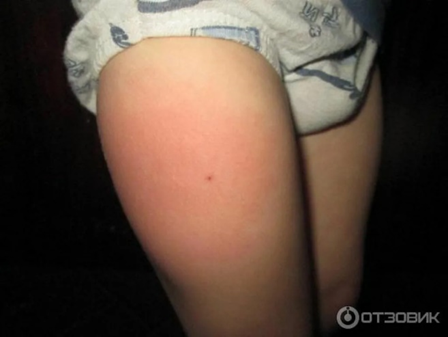 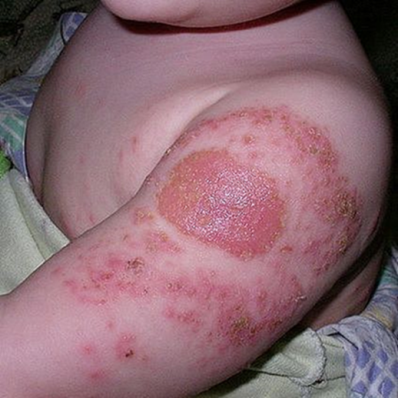 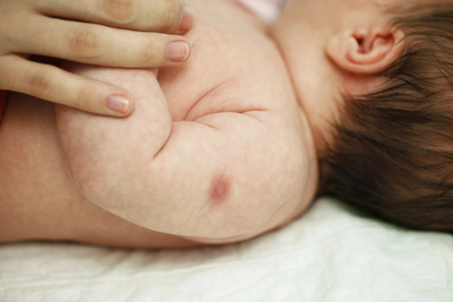                   Рис. 1                                      Рис. 2                                 Рис. 3   ___________________              _________________        __________________Национальный календарь профилактических прививок – государственный нормативный акт, определяющий:1)	________________________________________________________2)	________________________________________________________3)	________________________________________________________  Основные разделы Национального календаря прививок:1)	________________________________________________________2)	________________________________________________________Плановые прививки в соответствии с Национальным календарем проводятся против следующих инфекционных заболеваний:Эпидемические показания для экстренной вакцинопрофилактики:______________________________________________________________________________________________________________________________________________________________________________________________________________________________________________________________________________________________________________________________________________________________________________________________Определите реактогенность и иммуногенность поколений противогриппозных вакцин (поставьте стрелку по возрастанию или убыванию свойств вакцин)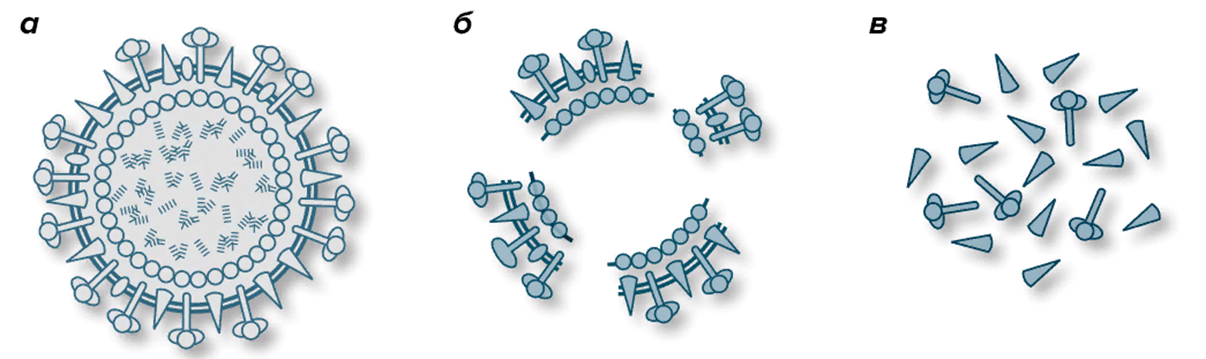 Цельновирионная                       Ращепленная                        субъединиченая                                                   сплит-вакцинаРЕАКТОГЕННОСТЬ                  _______________________________ИММУНОГЕННОСТЬ               _______________________________ФЕДЕРАЛЬНЫЙ ЗАКОН Об иммунопрофилактике инфекционных болезней (с изменениями от 28.11.2018 года) Принят Государственной Думой 17 июля 1998 года устанавливает: ___________________________________________________________________________________________________________________________________________________________________________________________________________________________________________________ Контроль  за соблюдением "холодовой цепи" на всех этапах, относящихся к ЛПУ осуществляет (выбрать правильны ответ):врач прививочного кабинетаглавный врач поликлиникиучастковый терапевтврач-иммунологврач-аллерголог                                                                         правильный ответ - _____ «____________________» - термоиндикатор контроля «холодовой цепи»,используется для ___________________________________________________________________________________________________________________ Транспортирование и хранение медицинских иммунобиологических препаратов  осуществляется при температуре: от 0°С до +10°Сот -2°С до -8°Сот +2°С до +8°С от +8°С до +20°Сот -8°С до -20°С                                                                  правильный ответ - ____Решение ситуационных задач.  Задача №1. Ребенку 5 лет в детском саду после осмотра врачом-педиатром проведена вакцинация против гриппа. Ребенок был здоров, противопоказаний для прививки не было. После прививки ребенок в течение 2-х дней был вялым, плохо ел, однократно повышалась температура до 37,2°С.  Родители ребенка о вакцинации не знали, согласия на прививку не давали. Имеются ли нарушения при вакцинации ребенка? В случае отказа от вакцинации могли ли отстранить ребенка от посещения детского сада? Укажите правовые аспекты. Были ли нарушения допуска к прививке со стороны врача-педиатра?Как можно расценить состояние ребенка в течение 2-х дней после прививки? Подлежат ли уголовной ответственности лица, по вине которых наступили данные проявления?С какой целью проводятся профилактические прививки гражданам РФ?Ответы: 1) ____________________________________________________________________________________________________________________________________________________________________________________________2) ____________________________________________________________________________________________________________________________________________________________________________________________________3) ____________________________________________________________________________________________________________________________________________________________________________________________________4) __________________________________________________________________________________________________________________________________5) ______________________________________________________________________________________________________________________________________________________________________________________________________17. Задача № 2.  На предприятии, где имеется здравпункт, предполагается провести вакцинацию против гриппа 1300 человек. 1.	Какую работу необходимо провести медицинской сестре  на предприятии до начала массовых прививок?2.	Какие виды вакцин против гриппа применяются? Способы их введения.3.	Какие реакции возможны на введение противогриппозных вакцин?4.	Длительность посвакцинального иммунитета при гриппе. 5.	Назовите группы лиц, подлежащие обязательной ежегодной вакцинации против гриппа.Ответы: 1) ____________________________________________________________________________________________________________________________________________________________________________________________2) ____________________________________________________________________________________________________________________________________________________________________________________________________3) ____________________________________________________________________________________________________________________________________________________________________________________________________4) __________________________________________________________________________________________________________________________________5) ______________________________________________________________________________________________________________________________________________________________________________________________________18. Задача № 3. Больной С., 40 лет, поступил в приемное отделение многопрофильной больницы с явлениями удушья. 2 дня назад появились тревожное состояние, раздражительность. Отмечал незначительное повышение температуры тела до 37,5◦С, умеренную головную боль, сухость во рту. В день поступления в стационар отмечается лихорадка до 38,5°С, явления общего беспокойства усилились. При попытке утром попить воды наступил сильный спазм гортани с явлениями удушья. После этого даже вид воды или упоминания о ней вызывают резкое беспокойство больного и явления ларингоспазма.Из эпидемиологического анамнеза выяснено, что 3 недели назад был на охоте, убил волка, при снятии шкуры слегка поранил руку.При осмотре на левой кисти небольшой рубец на месте бывшей раны. В области рубца больной отмечает легкое жжение и зуд.Ваш диагноз и его обоснование?Возможно ли было избежать заболевания?Какие препараты необходимо было ввести больному своевременно?Прогноз для больного в данном случае.Что содержит антирабическая вакцина?Ответы: 1) ______________________________________________________________________________________________________________________________________________________________________________________________2) _______________________________________________________________________________________________________________________________________________________________________________________________________3) __________________________________________________________________________________________________________________________________________________________________________________________________________________________________________________________________________4) _______________________________________________________________________________________________________________________________________________________________________________________________________5) _______________________________________________________________________________________________________________________________________________________________________________________________________19. Задача №4. Ребенок 6,5 месяцев планируется V2 – АКДС + полиомиелит. В первые сутки после рождения привит вакциной против гепатит В, на 5-ый день – БЦЖ, в 3,5 месяца  - V1 – АКДС + полиомиелит. Вакцинацию против гепатита В перенес без особенностей. После вакцинации БЦЖ – в месте инъекции была гиперимия, инфильтрация, сформировался рубчик. После введения  V1 – АКДС + полиомиелит в течение следующих двух дней – повышение температуры до 37,3°С, был капризен, вял. Мама ребенка отказывается от планируемой вакцинации.Как можно оценить поствакцинальные проявления на вакцинацию БЦЖ?Как можно оценить поствакцинальные проявления на V1 – АКДС + полиомиелит?Можно ли ребенку проводить V2 – АКДС + полиомиелит?Необходимость повторных введений вакцины.Можно ли отказаться от проведения V2 – АКДС + полиомиелит по настоянию мамы ребенка?больных, относящихся к группам повышенного риска (включая детей).Ответы: 1) ____________________________________________________________________________________________________________________________________________________________________________________________2) ____________________________________________________________________________________________________________________________________________________________________________________________________3) ____________________________________________________________________________________________________________________________________________________________________________________________________4) __________________________________________________________________________________________________________________________________5) ______________________________________________________________________________________________________________________________________________________________________________________________________20. Задача №5. Группа туристов планирует поход в таежную зону, эндемичную по клещевому энцефалиту и клещевому боррелиозу.Укажите возможные специфические профилактические меры  для избежания заражения клещевым энцефалитом. Укажите возможные профилактические меры  для избежания заражения клещевым боррелиозом.В случае присасывания клеща, какие мероприятия для предупреждения заболеваний необходимо провести?Возможно ли использовать иммуноглобулин, взятый туристами с собой?Что содержит иммуноглобулин против клещевого энцефалита?Ответы: 1) ____________________________________________________________________________________________________________________________________________________________________________________________2) ____________________________________________________________________________________________________________________________________________________________________________________________________3) ____________________________________________________________________________________________________________________________________________________________________________________________________4) __________________________________________________________________________________________________________________________________5) ______________________________________________________________________________________________________________________________________________________________________________________________________Занятие 2Тема: Эпидемиология и профилактика инфекций с аэрозольным  механизмом передачи.Аэрозольный механизм передачи инфекции реализуется через:1) воздушно-капельный путь передачи при ________________________________________________________________________________________ 2) воздушно-пылевой путь передачи при _________________________________________________________________________________________Аэрозольный механизм передачи инфекции (заполните таблицу):3. Для плановой профилактики грипп используется:        1) Антигриппин        2) Гаммаглобулин специфический        3) Сыворотка противогриппозная        4) Вакцина        5) Интерферонправильный ответ - _______ Пандемия «Свиного гриппа H1N1» наблюдалась в:1) 1918-1919 годы2) 1957-1958 годы3) 1977-1978 годы4) 2009-2011 годы5) 2012-2016 годыПравильный ответ - _____Временные интервалы между пандемиями гриппа:1) 1-2 года2) 3-4 года3) 5-7 лет4) 10-40 лет5) 1 год
Правильный ответ - ____6. Назовите пути передачи при воздушно-капельных инфекциях:___________________________________________________________________________________________________________________7. Заполните таблицу:Укажите эпидемиологические аспекты дифтерииИсточник инфекции ___________________________________________Механизм передачи инфекции ___________________________________Основной путь передачи  инфекции______________________________Укажите эпидемиологические аспекты менингококковой инфекцииИсточник инфекции ___________________________________________Механизм передачи инфекции ___________________________________Основной путь передачи  инфекции______________________________ Основные противоэпидемические мероприятия при ОРВИ 1)	_______________________________________________________2)	_______________________________________________________3)  ________________________________________________________11. Формы эпидемического процесса при гриппе:1)	_______________________________________________________2)	________________________________________________________3)  ________________________________________________________4) _________________________________________________________5) _________________________________________________________12. Текущая дезинфекция на дому в очаге инфекционного заболевания с аэрозольным механизмом заражения проводится до: 1)	_______________________________________________________2)	________________________________________________________3)  ________________________________________________________ 13. Санитарно-противоэпидемические мероприятия в очаге дифтерии: 1)	_______________________________________________________2)	________________________________________________________3)  ________________________________________________________4) _________________________________________________________5) _________________________________________________________14. Бактериологическое обследование на наличие возбудителя дифтерии проводят у:  1) _________________________________________________________2) _________________________________________________________3) _________________________________________________________15. Критерии выписки больного дифтерией:1) _________________________________________________________2) _________________________________________________________3) _________________________________________________________16.Решение ситуационной  задачи.ЗАДАЧА 1. Студент Н. 22-х лет живет в общежитии. Вместе с ним в комнате проживает 4 человека. Внезапно почувствовал озноб, затем повысилась температура тела до 39°градусов и появились сильная головная боль в лобной области, боли в глазных яблоках, ломота в теле, тошнота. К концу 1-го дня заболевания присоединились заложенность носа, першение в горле, сухой надсадный кашель с болями за грудиной. При осмотре врачом студенческой поликлиники отмечены одутловатость лица, в зеве - разлитая гиперемия мягкого нёба, дужек, миндалин, задней стенки глотки. Вопросы: 1) О каком заболевании следует думать? 2) Какие противоэпидемические мероприятия надо провести в отношении больного? 3) Какие противоэпидемические мероприятия надо провести в комнате, где проживает больной?4) Какие противоэпидемические мероприятия надо провести в общежитии? 5) Какие наиболее эффективные методы профилактики гриппа? Ответы: 1) _______________________________________________________ ______________________________________________________________________________________________________________________________________________________________________________________________________________________________________________________________________________________________________________________________________________________________________________________________________________________________________________________________________________________________________________________________________________________________________________________________________________________________________________________________________________________________________________________________________________________________________________________________________________________________________________________________________________ЗАДАЧА 2. Мужчина 33 лет заболел остро: повысилась температура тела до 38,9 градусов, появились головная боль, светобоязнь, заложенность носа, сухой кашель. При осмотре через сутки: температура тела 39,0 градусов, определяется инъекция склер, гиперемия конъюнктив. Больному диагностирован грипп.Из анамнеза стало известно, что больной работает в Сбербанке и по роду деятельности ежедневно общается с большим числом клиентов банка. Живет в благоустроенной 3-х комнатной квартире с семьей из 4-человек (пожилая мать, дочь дошкольного возраста и жена, работающая врачом-педиатром в поликлинике).Вопросы:1. Назовите механизм, путь, и факторы передачи при данном заболевании.2. Какие противоэпидемические мероприятия надо провести в отношении больного и членов его семьи?3. Нужны ли дезинфекционные мероприятия по месту жительства больного?4. Через какое время мужчина может вернуться на работу?5. Назначьте препараты для профилактики гриппа членам семьи.  Ответы: 1. _______________________________________________________ ___________________________________________________________________________________________________________________________________________________________________________________________________________________________________________________________________________________________________________________________________________________________________________________________________________________________________________________________________________________________________________________________________________________________________________________________________________4. ____________________________________________________________________________________________________________________________________________________________________________________________________5. ____________________________________________________________________________________________________________________________________________________________________________________________________ЗАДАЧА 3. На приеме в студенческой поликлинике у 18-летнего студента врач диагностировал корь. Накануне студент ушел с занятий в группе в связи с наличием катаральных явлений и повышения температуры тела. Семья заболевшего состоит из 4-х человек: сестра посещает детский сад (корью не болела), мать - воспитатель в детском саду, отец - врач роддома. В студенческой группе - 15 человек, 8 из которых проживают в общежитии. Вопросы: 1.Какие противоэпидемические мероприятия надо провести в отношении больного? 2.Укажите заразный период при кори. 3.Какие противоэпидемические мероприятия надо провести в общежитии?4.Какие противоэпидемические мероприятия надо провести в детском саду и по месту работы родителей? 5.Какие наиболее эффективные методы профилактики кори?Ответы: 1. _______________________________________________________ ____________________________________________________________________________________________________________________________________2.___________________________________________________________________________________________________________________________________________________________________________________________________3.______________________________________________________________________________________________________________________________________________________________________________________________________________________________________________________________________4. ____________________________________________________________________________________________________________________________________________________________________________________________________5. ____________________________________________________________________________________________________________________________________________________________________________________________________ЗАДАЧА 4. Больная И. 20 лет студентка заболела остро. Появились познабливание, слабость, головная боль, температура 39,2ºС. На 2-й день почувствовала боль в горле при глотании. При помощи зеркала увидела налеты на миндалинах. На 3-й день болезни обратила внимание на отек в подчелюстной области. К врачу не обращалась, самостоятельно поставила диагноз «ангина» и лечилась антибиотиками, местно полоскала горло растворами антисептиков. К 5-му дню температура нормализовалась, но оставалась слабость. После окончания каникул (на 10 день болезни) приступила к занятиям. Чувствовала себя неважно, беспокоили неприятные ощущения за грудиной, перебои в работе сердца. Вопросы: 1. О каком заболевании необходимо подумать в первую очередь?Ваш предварительный диагноз. Какие дополнительные методы исследования назначаются при этом заболевании для подтверждения диагноза?Какие противоэпидемические мероприятия следует провести в отношении больной? 4.	Какие противоэпидемические мероприятия следует провести по месту учебы?5. Как осуществляется профилактика данного заболевания? 1.__________________________________________________________________________________________________________________________________________________________________________________________________2._____________________________________________________________________________________________________________________________________________________________________________________________________________________________________________________________________3. ____________________________________________________________________________________________________________________________________________________________________________________________________4. ____________________________________________________________________________________________________________________________________________________________________________________________________5.__________________________________________________________________________________________________________________________________ЗАДАЧА 5. Женщина С. 32 лет продавец в магазине, вызвала участкового врача на дом. Жалуется на повышение температуры тела до 38.1°С и боль в горле, больна 3 дня. При осмотре пациентки врачом обнаружена гиперемия ротоглотки, отечность миндалин, налет на левой миндалине. Врачом диагностирована лакунарная ангина и назначена антибактериальная терапия. Из рото- и носоглотки взяты анализы для бактериологического исследования. Через 3 дня выделена токсигенная коринебактерия дифтерии типа Гравис. Вопросы: 1. Оцените эпидемическую ситуацию.  2.Какие противоэпидемические мероприятия следует провести в отношении больной?Какие противоэпидемические мероприятия следует провести по месту работы?4. Укажите заразный период при данном заболевании.5. Какие вакцины для профилактики данного заболевания Вы знаете. 1.__________________________________________________________________________________________________________________________________________________________________________________________________2._____________________________________________________________________________________________________________________________________________________________________________________________________________________________________________________________________3. ____________________________________________________________________________________________________________________________________________________________________________________________________4. ____________________________________________________________________________________________________________________________________________________________________________________________________5.__________________________________________________________________________________________________________________________________Занятие 3 Тема: Противоэпидемические мероприятия при особо опасных инфекцияхДайте определение «Особо-опасные инфекции (ООИ)»: ____________________________________________________________________________________________________________________________________________________________________________________________________________Механизмы передачи при ООИ: 1)	______________________________________________2)	________________________________________________3)	_________________________________________________4)	_________________________________________________Укажите эпидемиологические аспекты чумы:Источники инфекции ____________________________________________________________________________________________________________Механизмы передачи инфекции ____________________________________________________________________________________________________Пути передачи  инфекции_________________________________________________________________________________________________________4.Группы риска  заражения чумой:1)	_______________________________________________________________2)	_______________________________________________________________3)	_______________________________________________________________4)	_______________________________________________________________5. Неспецифическая профилактика ООИ:1)	__________________________________________________________2)	___________________________________________________________3)	___________________________________________________________4)	___________________________________________________________5)____________________________________________________________Заполните таблицу: Характерные особенности ООИ:1) ____________________________________________________________2)_____________________________________________________________3)______________________________________________________________Заполните таблицу: Противочумный костюм – это: ________________________________________________________________________________________________________________________________________________________________________________Заполните таблицу «4 типа противочумных костюма»:13.Пронумеруйте:          1) порядок одевания противочумного костюма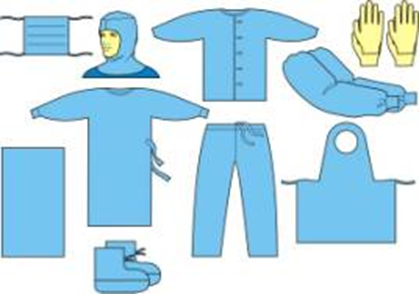 2) Порядок снятия противочумного костюма:ё	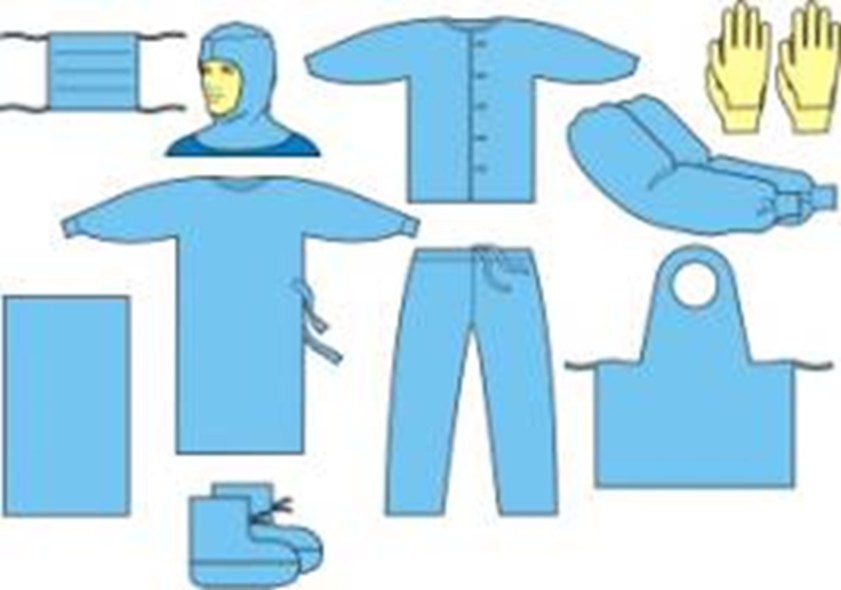 Карантин – это _________________________________________________________________________________________________________________________________________________________________________________________Обсервация – это_____________________________________________________________________________________________________________________________________________________________________________________________Решение ситуационных задач ЗАДАЧА 1. В поселке М., находящемся в зоне природного очага чумы, врач при осмотре больного на дому заподозрил чуму. Больной - зоотехник, за 5 дней до болезни оказывал помощь больному верблюду. Вместе с ним в семье проживают еще 2 человека - родители больного. Вопросы: 1. Какие противоэпидемические мероприятия должен провести участковый врач в отношении больного? 2. Какие противоэпидемические мероприятия должен провести участковый врач в отношении членов семьи больного? 3. Какие противоэпидемические мероприятия должен провести участковый врач в поселке М.? 4. Назовите возможные пути передачи при чуме. 5. Назовите меры экстренной профилактики при подозрении на заболевание чумой. 1.__________________________________________________________________________________________________________________________________________________________________________________________________2._____________________________________________________________________________________________________________________________________________________________________________________________________________________________________________________________________3. ____________________________________________________________________________________________________________________________________________________________________________________________________4. ____________________________________________________________________________________________________________________________________________________________________________________________________5.__________________________________________________________________________________________________________________________________ЗАДАЧА 2. В порт г. Н. прибыло судно после 5-дневного рейса в страну, неблагополучную по холере. В трюмах - фруктовые соки в жестяных банках и цитрусовые (апельсины, лимоны) в ящиках. На 5 июля в порту заболевания  холерой зарегистрировано не было. Врач санитарно-карантинного отдела установил, что на 2-е сутки рейса у двоих из членов экипажа отмечались признаки кишечной инфекции – в течение двух дней рвота и жидкий стул. Вопросы: 1. Какие противоэпидемические мероприятия необходимо провести в отношении двоих членов экипажа заболевших на судне?2. Какие противоэпидемические мероприятия необходимо провести в отношении экипажа судна? 2. Как поступить с грузом в трюмах? 3. Назовите возможные пути и факторы передачи при холере. 4. Какие обследования необходимо провести заболевшим?5. Какие обследования необходимо провести всем членам экипажа?1.__________________________________________________________________________________________________________________________________________________________________________________________________2._____________________________________________________________________________________________________________________________________________________________________________________________________________________________________________________________________3. ____________________________________________________________________________________________________________________________________________________________________________________________________4. ____________________________________________________________________________________________________________________________________________________________________________________________________5.__________________________________________________________________________________________________________________________________Задача № 3. К хирургу обратился мужчина 38 лет, 6 дней назад на тыле правой кисти появился сильно зудящий красноватый узелок, который на следующей день превратился в пузырь. Затем вокруг появились новые пузыри, стал быстро развиваться отек кисти. В месте вскрывшихся пузырей образовался черный струп, нарос отек.  В эпидемическом анамнезе: по профессии -  скотник, накануне заболевания  принимал участие в вынужденном забое больной коровы, при исследовании внутренних органов которой выделена B. anthraсis. О каком заболевании следует думать в данном случае? Какова тактика хирурга в отношении пациента?Назовите противоэпидемические мероприятия в отношении зараженного животного. Как произошло заражение в данном случае?Возможно ли было избежать заболевание?Каков прогноз в данном случае?1.__________________________________________________________________________________________________________________________________________________________________________________________________2._____________________________________________________________________________________________________________________________________________________________________________________________________________________________________________________________________3. ____________________________________________________________________________________________________________________________________________________________________________________________________4. ____________________________________________________________________________________________________________________________________________________________________________________________________5.__________________________________________________________________________________________________________________________________Задача №4. В инфекционном отделении находится больной В. 36 лет. Госпитализирован в связи с высокой лихорадкой до 40,0°С. Накануне заболевания прибыл из Южной Африки, где находился в рабочей командировке в течение 2 месяцев.  При верификации лихорадочного состояния выявлена желтая лихорадка.Вопросы: 1.	Действия лечащего врача в отношении пациента. 2.	Степень опасности больного для окружающих.3.	Назовите возбудителя и переносчика желтой лихорадки.4.    Какие противоэпидемические мероприятия необходимо провести по месту жительства и месту работы пациента? 5.	Какие противоэпидемические мероприятия необходимо провести в инфекционном отделении?1.__________________________________________________________________________________________________________________________________________________________________________________________________2._____________________________________________________________________________________________________________________________________________________________________________________________________________________________________________________________________3. ____________________________________________________________________________________________________________________________________________________________________________________________________4. ____________________________________________________________________________________________________________________________________________________________________________________________________5.__________________________________________________________________________________________________________________________________ Задача № 5. Больной Р., 43 лет, доставлен в приемный покой инфекционного корпуса с жалобами на повышение температуры тела до 40°С, головной болью, мышечными болями, болями в животе вокруг пупка, жидкий стул, тошноту, рвоту, высыпания геморрагического характера на теле. Известно, что вчера прибыл из Нигерии, где находился в командировке. В городе, где больной находился, отмечались случаи лихорадки Эбола. При осмотре: состояние тяжелое, отмечаются обильные макулопапулезные высыпания по всему телу. Периферические лимфоузлы до 1-1,5 см, болезненные, подвижные, плотноэластичные. В легких дыхание жесткое, обилие разнокалиберных хрипов по всем полям. Сердечные тоны приглушены, ритмичные, ЧСС 96 в минуту, АД 90/50 мм рт. ст. Живот мягкий, болезненный в околопупочной области, урчит. Мелена. Гепатомегалия. Диурез сохранен.1.	О каком заболевании следует думать? Поставьте и обоснуйте диагноз. 2.	Каковы действия врача приемного покоя?3.	Какие противоэпидемические мероприятия необходимо провести в отношении больного?4.	Какие противоэпидемические мероприятия необходимо провести в отношении контактных по месту работы, по месту жительства, на этапах передвижения?5.	Какие противоэпидемические мероприятия необходимо провести в отношении медицинского персонала инфекционного корпуса?1.__________________________________________________________________________________________________________________________________________________________________________________________________2._____________________________________________________________________________________________________________________________________________________________________________________________________________________________________________________________________3. ____________________________________________________________________________________________________________________________________________________________________________________________________4. ____________________________________________________________________________________________________________________________________________________________________________________________________5.__________________________________________________________________________________________________________________________________Занятие 4Тема: Особенности эпидемиологии и профилактики ВИЧ-инфекции.Назовите три звена эпидемического процесса при ВИЧ-инфекции:     1 звено:__________________________________________________ 2 звено:__________________________________________________3 звено:__________________________________________________Пути передачи ВИЧ-инфекции: ________________________________________________________________________________________________________________________Факторы передачи при ВИЧ-инфекции:____________________________________________________________________________________________________________________________________________________________________________________________________________4. ВИЧ-инфицированный человек является источником инфекции (выберите правильный ответ): только в периодах выраженных клинических проявлений                только в терминальной стадиитолько в стадии бессимптомной инфекции                                 только в инкубационном периоде                                                пожизненноПравильный ответ – _____5. Биологические жидкости, содержащие минимальное количество вируса ВИЧ (выберите правильные ответы): 1) кровь 2) сперма 3) слюна 4) влагалищный секрет 5) грудное молоко                               Правильный ответ ________Инфицирование ребенка от ВИЧ-позитивной матери возможно:______________________________________________________________________________________________________________________________________________________________________________Назовите мероприятия, направленные на выявление источника инфекции: 1)______________________________________________________________2) ______________________________________________________________Перечислите группы риска при ВИЧ-инфекции:_____________________________________________________________________________________________________________________________________________________________________________________________________________________________________________________________________________________________ Порядок обследования любого гражданина Российской Федерации на антитела к ВИЧ:___________________________________________________________________________________________________________________________________________________________________________Высокоэффективная мера снижения уровня вероятности вертикальной передачи ВИЧ инфекции матери-ребенку:___________________________________________________________________________________________________________________________________При предупреждении передачи ВИЧ от матери ребенку наряду с химиопрофилактикой в соответствии с СП 3.1.5.2826-10 применяются:____________________________________________________________________________________________________________________________________________________________________________________________________________________________________Экстренное предупреждение заражения ВИЧ путем назначения краткосрочного курса АРТ ("химиопрофилактика"), проводится лицам, подвергшимся недавнему риску заражения ВИЧ:____________________________________________________________________________________________________________________________________________________________________________________________________________________________________Обучение населения методам снижения риска заражения ВИЧ может осуществляться на трех уровнях:___________________________________________________________________________________________________________________________________________________________________________Тестированию на антитела к ВИЧ-инфекции подлежат: _______________________________________________________________________________________________________________________________________________________________________________________________________________________________________________________________________________________________________________________________________________________________________________________________________________ Порядок проведения обработки в случае аварийных ситуациях при повреждении кожи (выберите правильный ответ):1) обработать дезинфицирующим  раствором и заклеить ранку  2) обработать спиртом, выдавить кровь и заклеить рану 3) вымыть руки с мылом (не снимая перчаток), вымыть руки и обработать 5% раствором йода 4) выдавить кровь из раны, обработать 5% раствором йода 5) ничего не предпринимать   Правильный ответ ________Решение ситуационных задачЗАДАЧА 1. Больной 29 лет, активный потребитель внутривенных наркотических средств. Последние 2 месяца стал испытывать слабость, недомогание, повышение температуры до 37,5°С. Периодически отмечает появление сыпи на теле, ежедневно жидкий стул до 2-3 раз в сутки. Потеря веса свыше 10 кг. Увеличены шейные и подмышечные узлы.Вопросы:О каком заболевании следует думать? Дайте обоснование. Определите тактику ведения пациента. Составьте план обследования. Какие противоэпидемические мероприятия необходимо провести в отношении контактных лиц, половых партнеров?Укажите степень эпидемической опасности больного для окружающих1.__________________________________________________________________________________________________________________________________________________________________________________________________2._____________________________________________________________________________________________________________________________________________________________________________________________________________________________________________________________________3. ____________________________________________________________________________________________________________________________________________________________________________________________________4. ____________________________________________________________________________________________________________________________________________________________________________________________________5.__________________________________________________________________________________________________________________________________ЗАДАЧА 2.  При выполнении лабораторных исследований крови не известного по ВИЧ-статусу пациента в клинико-диагностической лаборатории,  лаборант повредила кожу руки, сыворотка крови попала на участок повреждения кожи лаборанта. Вопросы: 1) Какими инфекционными заболеваниями может заразиться лаборант? Назовите пути передачи ВИЧ-инфекции. Укажите какой путь является приоритетным при данной ситуации. Какие противоэпидемические мероприятия необходимо провести в отношении лаборанта?Составьте план действий медицинского работника по профилактике заболевания ВИЧ-инфекций при контакте с биологическими жидкостями ВИЧ-инфицированного пациента. Как необходимо оформить данную ситуацию по месту работы лаборанта? 1.__________________________________________________________________________________________________________________________________________________________________________________________________2._____________________________________________________________________________________________________________________________________________________________________________________________________________________________________________________________________3. ____________________________________________________________________________________________________________________________________________________________________________________________________4. ____________________________________________________________________________________________________________________________________________________________________________________________________5.__________________________________________________________________________________________________________________________________ЗАДАЧА 3.  Во время выполнения люмбальной пункции у больного менингитом и ВИЧ-инфекцией в стадии IVВ врач-инфекционист случайно проколол резиновую перчатку и поранил кожу пальца с выделением капель крови.Каковы действия врача в подобной ситуации? Назовите степени риска заражения и необходимость проведения химиопрофилактики.  Составьте план действий медицинского работника по профилактике заболевания ВИЧ-инфекций при контакте с биологическими жидкостями ВИЧ-инфицированного пациента. Укажите контингены населения, которые подлежат тестированию на ВИЧ-инфекцию.Укажите минимальный и максимальный инкубационный период при ВИЧ-инфекции 1.__________________________________________________________________________________________________________________________________________________________________________________________________2._____________________________________________________________________________________________________________________________________________________________________________________________________________________________________________________________________3. ____________________________________________________________________________________________________________________________________________________________________________________________________4. ____________________________________________________________________________________________________________________________________________________________________________________________________5.__________________________________________________________________________________________________________________________________ЗАДАЧА 4. В терапевтическом отделении у больного с хроническим активным гепатитом получена положительная реакция на ВИЧ в ИФА.1.	Как можно интерпретировать такой результат? Сообщить ли больному о наличии у него ВИЧ-инфекции.2.	Тактика дальнейших действий врача. Какое исследование необходимо провести для уточнения диагноза ВИЧ-инфекции?3.	Что нужно выяснить из эпидемиологического анамнеза? Какой вероятный путь инфицирования?4. В каком периоде заболевания больной ВИЧ-инфекцией представляет эпидемическую опасность и является заразным? 5. Назовите меры профилактики ВИЧ-инфекции. 1.__________________________________________________________________________________________________________________________________________________________________________________________________2._____________________________________________________________________________________________________________________________________________________________________________________________________________________________________________________________________3. ____________________________________________________________________________________________________________________________________________________________________________________________________4. ____________________________________________________________________________________________________________________________________________________________________________________________________5.__________________________________________________________________________________________________________________________________ЗАДАЧА №5. Мужчина А, 37 лет, больной ВИЧ-инфекцией на стадии 3Б стоит 3 года на учете в «Центре по борьбе и профилактике СПИДа», инвалид III группы. Последний год получает бесплатно регулярно ВАРТ – терапию. Два дня назад вступил в половой контакт, не предупредив партнера о своем заболевании. На следующий день сообщил о данном обстоятельстве  лечащему врачу. Вопросы:Имеет ли больной право на бесплатную медицинскую помощь?Обязан ли был больной ВИЧ-инфекцией информировать полового партнера о своем заболевании?Какова тактика в отношении полового партнера больного ВИЧ-инфекцией врача «Центра по борьбе и профилактике СПИДа»?Подлежит ли данный ВИЧ-инфицированный пациент уголовному наказанию за сокрытие информации о своем заболевании от полового партнера?Кому ВИЧ-инфицированный обязан сообщать о своем заболевании в обязательном порядке? 1.__________________________________________________________________________________________________________________________________________________________________________________________________2._____________________________________________________________________________________________________________________________________________________________________________________________________________________________________________________________________3. ____________________________________________________________________________________________________________________________________________________________________________________________________4. ____________________________________________________________________________________________________________________________________________________________________________________________________5.__________________________________________________________________________________________________________________________________Список литературыВакцины и вакцинация: национальное руководство/ под ред. В.В Зверева,  Р.М. Хаитова.-М.: ГЭОТАР-Медиа, 2014.-640с.  Вакцинопрофилактика: учебно-методическое пособие / А.А. Тарасова и др. - Нижний Новгород: "Издательский салон" ИП Гладкова О.В., 2016. - 103 с.  ВИЧ-инфекции и СПИД/ под ред. В.В. Покровского.- 2-е изд., перераб. И доп.- М.: ГЭОТАР-Медиа, 2-10.- 192с.Иммунопрофилактика – 2018: справочник, 13-е издание, расширенное / В.К. Таточенко, Н.А.Озерецковский. Млсква: Боргес, 2018.-272с. Общая и частная эпидемиология инфекционных болезней : учебное  пособие / Л. И. Ратникова, А. Б. Конькова-Рейдман, Н. Н. Лаврентьева и др. - Челябинск, 2017. — 316 c. Руководство по эпидемиологии инфекционных болезней [в 2 т].Т.1. /Н.И. Брико Н.И., Г.Г.Онищенко, В.И. Покровский.- Москва: ООО «Издательство «Медицинское информационное агенство», 2019- 880с.Руководство по эпидемиологии инфекционных болезней [в 2 т].Т.2. /Н.И. Брико Н.И., Г.Г.Онищенко, В.И. Покровский.- Москва: ООО «Издательство «Медицинское информационное агенство», 2019- 762с.Санитарная охрана территорий Российской Федерации в современных условиях/ под ред. Г.Г.Онищенко, В.В.Кутырева.- Саратов : ООО «Буква», 2014.- 460с.Современные аспекты диагностики и профилактики профессионального заражения ВИЧ-инфекцией и вирусными гепатитами в клинической стоматологии / К.Г. Караков и др. - Ставрополь: Ставропольский государственный медицинский университет, 2015 - 112 с.Эпидемиология инфекционных болезней: учебное пособие / Н.Д. Ющук и др. - 3-е изд., перераб. и доп. - М.: ГЭОТАР-Медиа, 2014. - 496 с. 2И74    Эпидемиология : рабочая тетрадь для обучающихся 6 курса по специальности 31.05.01 Лечебное дело : учебное пособие / Т. Ю. Кузьмина, Е. П. Тихонова, Н. С. Миноранская [и др.]. – Красноярск : тип. КрасГМУ, 2022. – 49 с.  № занятияТема занятияСтраницаОценкаX семестрX семестрX семестрX семестр1Эпидемиологический подход к изучению патологии (здоровья) населения. Предмет, методы и цели эпидемиологии как общемедицинской Основы профилактики заболеваемости населения 102Специфическая иммунопрофилактика. Национальный календарь прививок. 3Профилактика инфекционных болезней, связанных с оказанием медицинской помощи. Дезинфекция. Стерилизация4Эпидемиология и профилактика инфекций с аэрозольным механизмом передачи.205Противоэпидемические мероприятия при особо опасных инфекциях296Особенности эпидемиологии и профилактики ВИЧ-инфекции.407Эпидемиология и профилактика кишечных инфекцийНазвание фазыПроявления Продолжительность фазы I фазаII фазаIII фазаРеакцииОсложненияСроки появленияПроявленияДетскому населениюДетскому населениюВзрослому населениюВзрослому населениюНазвание заболеванияСроки вакцинацииНазвание заболеванияСроки вакцинацииКорьКраснухаВетряная оспаЗаразный периодСрок карантина в очаге заболеванияХарактер сыпиПеречень группХарактеристика группСписки болезнейКонвенционные (карантинные) болезни1)2)3)4)Заболевания, требующие международного контроля, при этом совместные мероприятия не проводятсябактериальные инфекции:а)___________________ б)___________________ в) ___________________вирусные инфекции: а)___________________ б)___________________  в) ___________________протозойные инфекцииБолезни, находящиеся под региональным контролем, не требующие международного надзораЗаболеваниеПути передачиИнкубационный периодПродолжительность заболеванияЧумаХолераСибирская язваЛихорадка ЭболаГриппТип костюмаКомплектация костюмаНазначение костюмаI типII типIII типIV тип